Тема: «Коврик — бабочка»Цель: продолжить знакомство с техникой «батик», нарисовать бабочку.Задачи:образовательные: формирование умений в технике ручной росписи,                                составление узора, роспись коврика — бабочки.воспитательные: воспитывать у учащихся качества аккуратности и                                собранности при выполнении работы, трудолюбие, умение                                слушать и слышать.развивающие: развивать воображение, творческие способности, мышление,                          интерес к предмету, глазомер.Оборудование: ткань, гуашь, клей ПВА, кисти, акриловые краски, баночка для воды, наглядные пособия.Детские работы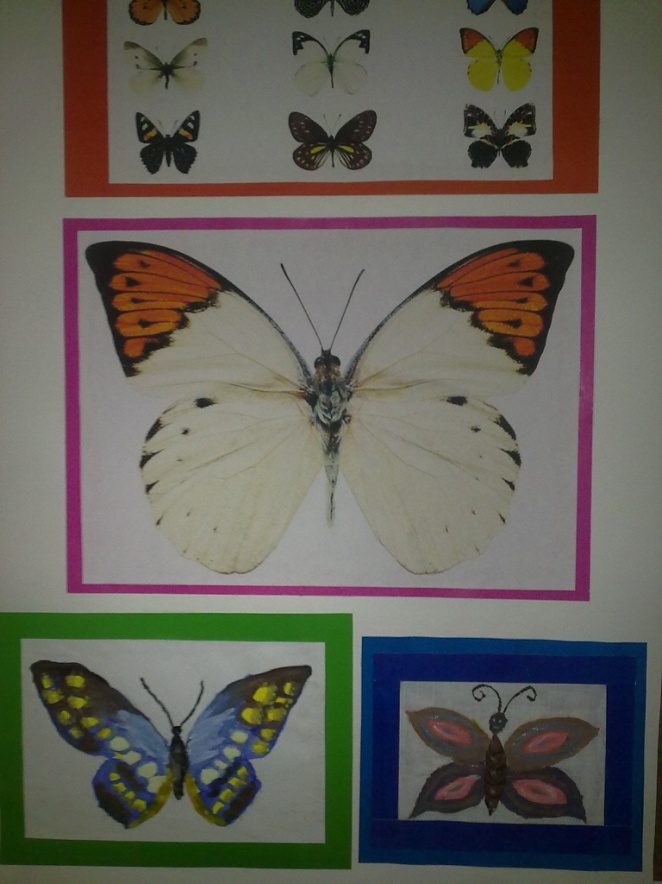 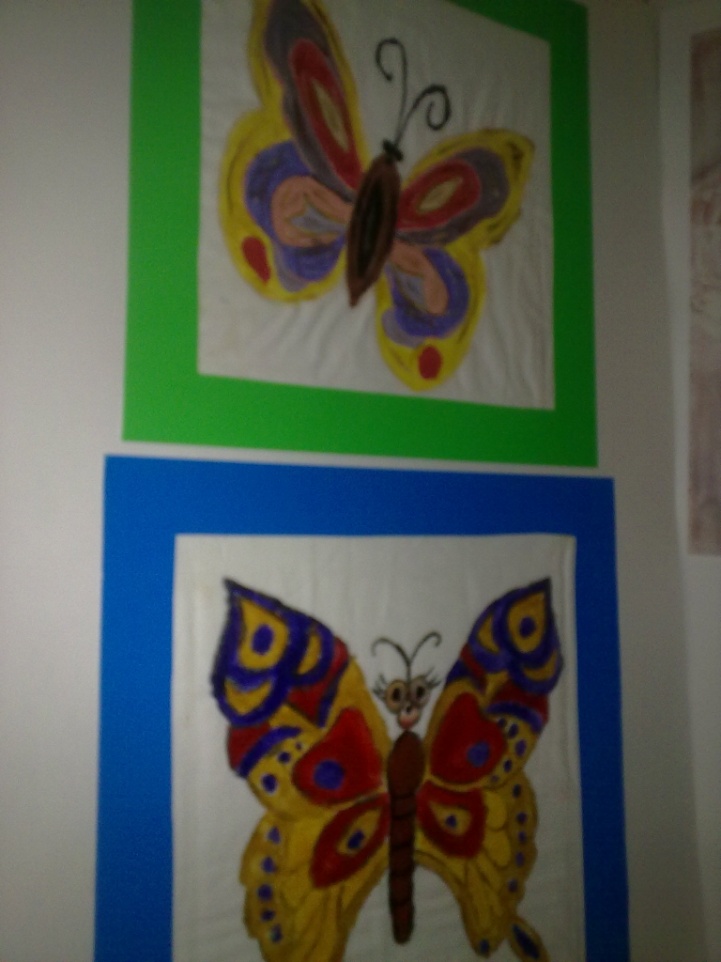 Этап урокаСодержание Примечание1. Орг. момент. Приветствие, проверка готовности к уроку.2.Изучение нового материалаСегодня мы с вами поговорим о батике. Батик — роспись ткани.- Как вы думаете, что расписывают?Ручная  роспись тканей — своеобразный вид оформления текстильных изделий, уходящий своими корнями в глубокую древность. Первые упоминания о получении цветных декоративных эффектов на тканях встречаются уже в “Естественной истории” Плиния. Наибольшей известностью пользуются способы разрисовки тканей с применением различных резервирующих составов. Суть этих способов заключается в том, что участки ткани, не подлежащие окрашиванию, покрываются различными смолами или пчелиным воском, последние, впитываясь в ткань, защищают ее от воздействия краски. Подготовленную таким образом ткань опускают в краску, затем удаляют резервирующий состав (резерв) и в результате получают белый рисунок на окрашенном фоне.Происхождение и значение слова “батик” точно неизвестно. На Яве есть в обиходе слово “амбатик”, которое переводится как “гравировать”, “писать”, “рисовать”.Батик — способ окрашивания тканей. Батик - batik –слово Индонезийского происхождения. tik - означает «точка» или «капля»; - ba – ткань. Существуют разные виды батика: горячий батик с использованием горячего воска, холодный батик (с резервом), свободная роспись, роспись по мокрому, узелковый батик. Так же используются материалы для создания эффектов: мочевина, соль, различные контуры, блёстки.Раньше путь  подготовки ткани для росписи был многоступенчатым: вымачивание, отбеливание, затем кипячение. Сам процесс, состоящий из следующих одна за другой операций: покрытие горячим воском — крашение — сушка, повторяющихся для каждого цвета, отличался сложностью и длительностью, требовал мастерства и терпения. На создание одного произведения уходили долгие месяцы, а иногда и годы. В Европе батик начали применять при изготовлении декоративных тканей с первой половины 19 века, причем пионерами в этом деле стали вездесущие голландцы, а методичные немцы впервые поставили производство на поток. Современный батик отличается многообразием приемов. Наряду с традиционным, “горячим” методом резервирования воском, распространен “холодный” метод, в котором в качестве резерва используется гутта, смесь каучука и бензина. Изобретение в начале XX века в России резервирующего состава, не требующего нагревания, сделало нашу страну родиной холодного батика. Простота исполнения, четкий “витражный” контур делают эту технику интересной для начинающих.- Что же такое батик?Показываю иллюстрации.3. Анализ образца.- Посмотрите внимательно на доску.- Что вы видите?- Какие материалы использованы?- Какие цвета?- Какие узоры?- В какую сторону наклон?Показываю образцы.4. Практическая работа. - Берём ткань, кладём перед собой. - Разметка простым карандашом. - Рисуем бабочку, придумываем узоры.- Смешиваем краску с клеем.- Начинаем раскрашивать от от маленьких деталей к большим.- Даём высохнуть.- Обводим контуром или акриловыми красками.Показываю на доске, как рисовать бабочек.Слежу за ходом выполнения работы.5. Анализ детских работ.- Выбираю несколько  работ, показываю, объясняю, что правильно, что необходимо исправить. Даю советы,выставляю оценки.6. Итог урока. - Что мы сегодня делали?- В какой технике работали?- Какие материалы использовали?- Что рисовали?- На что похожи бабочки?- Что говорилось в легенде?